 Resource 6 - Perspectives on Human Experiences? 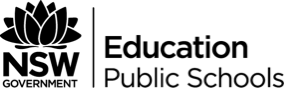 Activity Read through the following quotes about Human Experiences to develop your overall understanding. Choose one quote and explain it in your own words.The world sometimes feels like an insane asylum. You can decide whether you want to be an inmate or pick up your visitor's badge. You can be in the world but not engage in the melodrama of it; you can become a spiritual being having a human experience thoroughly and fully. – Deepak ChopraA lot of people in our industry haven't had very diverse experiences. So they don't have enough dots to connect, and they end up with very linear solutions without a broad perspective on the problem. The broader one's understanding of the human experience, the better design we will have. – Steve JobsA friend is an emotional bond, just like friendship is a human experience. – Simon SinekEverything's borne out of human experience, of course - rejection, humiliation, poverty, whatever. People aren't born bad, no matter how harsh the circumstances. There is a person in there, and that person is not made of ice. – Aidan GillenA lot of people think they should be happy all the time. But the writer understands you need both. You need the whole piano: the richness of the whole human experience. Depression, suffering and anger are all part of being human. – Janet FitchPower is at the root of the human experience. Our attitudes and beliefs--positive or negative--are all extensions of how we define and use power. – Caroline MyssThe marvellous richness of human experience would lose something of rewarding joy if there were no limitations to overcome. The hilltop hour would not be half so wonderful if there were no dark valleys to traverse. – Helen Keller